LAST NAME: ______________________________FIRST: _______________________M.I.____SEX: MALE _____FEMALE _____	Date of Birth: _____/______/_______Sports:_____________  Grade: ______School: ______________________________ SSN: ___________________________				           							        Yes  NoHave you had or do you currently have any of the following: please circleMononucleosis	   Pneumonia	Diabetes        Anemia	Epilepsy        Heat Stroke	        Hernia	 	 Kidney problems         Sickle Cell Trait	         AsthmaHave you had any problems with any of following? Please circle and explain.Back	Neck	Chest	Shoulder     Elbow	Wrist/Hand	Hip/Thigh	Knee	Ankle/Foot	Spinal Fusion	Joint Dislocation 	Cartilage Injury 	       Osgood-Schlatter’s Explain__________________________________________________________________________________________________________                Has a physician ever denied or restricted your participation in sports for any reason?            YES     NOExplain__________________________________________________________________________________________________________I certify that I have read and understand the above information. To the best of my knowledge, the above questions have been accurately answered. Parent/Guardian Signature__________________________________________________________ Date________________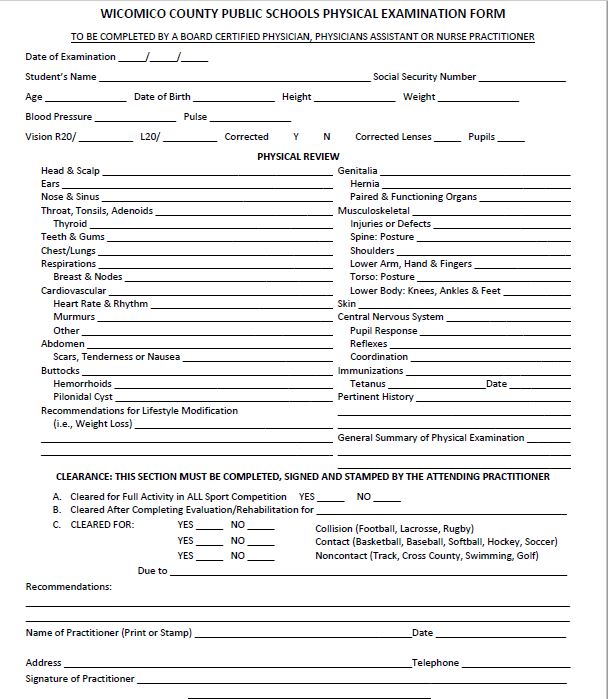 Have you had a medical illness or injury since your last check up or sports physical?Have you had surgery in the past 5 years?  Explain______________________Are you currently taking any medications?           List Medications:____________________________________________Are you currently taking any supplements?           List supplements:___________________________________________Are you allergic to any medications or foods?            List allergies:_______________________________________________Are you allergic to bee stings?Do you carry an epi-pen?Have you ever passed out during or after exercise?Have you ever had chest pains during or after exercise?Have you or a family member had high blood pressure or high cholesterol?Have you ever been told you have a heart murmur or heart condition?     Explain_________________________________________________Do you wear glasses, contacts, or other protective eyewear?Do you have any hearing deficits?Do you use any special protective equipment that isn’t usually used for your sport?Have you ever been treated for MRSA or other skin infection?Have you ever had a head injury or concussion?How many?______________ Date of most recent___________________Have you ever been knocked out, become unconscious or lost your memory?Do you have frequent or severe headaches/migraines?Have you ever had a neck injury?Have you ever had numbness or tingling in your arms, hands, legs or feet?Have you ever had a stinger, burner or pinched nerve?